Пункты заключения договоров на техническое обслуживание газового оборудованияПункты заключения договоров на техническое обслуживание газового оборудованияПункты заключения договоров на техническое обслуживание газового оборудованияПункты заключения договоров на техническое обслуживание газового оборудования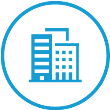 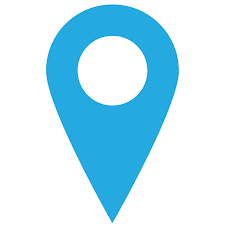 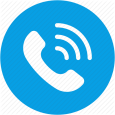 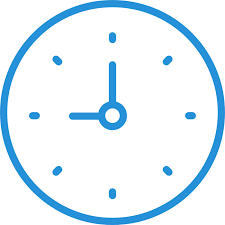 ВалдайДворецкий переезд, д. 5(81666) 216-75понедельник – пятница с 8-00 до 17-00 обед с 12-00 до 13-00, Валдайул. Октябрьская, д. 20/21 (81666) 216-75понедельник –пятница с 9-00 до 18.00 обед с 13-00 до 14-00Крестцыул. Некрасова, д. 11(81659) 581-73понедельник – пятницас 8-00 до 17-00 обед с 12-00 до 13-00 ул. Германа, д.21(816 2) 62-05-95Понедельник- пятница - с 8-00 до 17-00, суббота 8-00-15-00,                                             обед с 12-00 до 13-00                                     ул. Загородная, д.2 кор. 1(8162) 974-616Понедельник-пятница - с 8-00 до 17-00,  суббота 8-00-15-00,                                             обед с 12-00 до 13-00                                     Великий Новгородул. Псковская, д.44, корп. 2, Отдел-центр Псковскийс 14.00 до 17.30, каждый четвергул.Ломоносова, д. 18, корп.2, Отдел - центр Нехинскийс 14.00 до 17.30, каждый понедельникул. Коровникова д.3, корп.4, Отдел - центр Западныйс 14.00 до 17.30, каждую средуул. Октябрьская, д26  Отдел-центр Центральныйс 14.00 до 17.30, каждую средуВеликий Новгородул. Щусева,д. 12, корп. 2 Отдел-центр Северныйс 14.00 до 17.30, каждый вторникул. Большая Московская, д.37/9, каб.131, Отдел - центр Восточныйс 14.00 до 17.30, каждую пятницуНовгородский районп. Борки, ул. Шимская, д. 12(8162) 747-268понедельник – пятница с 8-00 до 17-00, обед с 12-00 до 13-00,  Новгородский районп.Пролетарийул. Линейная, д. 6(8162) 774-104понедельник – пятница с 8-00 до 17-00, обед с 12-00 до 13-00, Чудовош. Грузинское, д. 160(81665) 445-52понедельник – пятница с 8-00 до 17-00, обед с 12-00 до 13-00Малая Вишераул. Ленина, д.49а(81660) 357-79понедельник – пятница с 8-00 до 17-00, обед с 12-00 до 13-00Боровичиул. Транзитная, д.18(81664) 404-31понедельник – четверг с 8-00 до 17-00, обед с 12-00 до 13-00,  Боровичиул. Вышневолоцкая, д.48 (МФЦ)суббота с 9-00 до 13-00,Любытино ул. Хвойная, д. 2(81668) 613-13понедельник – четвергс 8-00 до 17-00, обед с 12-00 до 13-00Окуловкаул. Новгородская, д. 35(81657) 213-12понедельник – четвергс 8-00 до 17-00, обед с 12-00 до 13-00Старая Руссаул. Санкт-Петербургская д.117А(81652)56-190понедельник – пятница с 8-00 до 17-00, обед с 12-00 до 13-00Парфино пер. Крупнова, д. 36(81650) 61-417понедельник – пятницас 8-00 до 17-00 обед с 12-00 до 13-00Сольцыул. Юбилейная, д. 18 (81655)30-395понедельник – пятницас 8-00 до 17-00, обед с 12-00 до 13-00Шимскул. Ленина, д. 66(81656)54-842понедельник – пятницас 8-00 до 17-00, обед с 12-00 до 13-00Волотул. Старорусская, д.  36(81662)61-277понедельник – пятницас 8-00 до 17-00, обед с 12-00 до 13-00